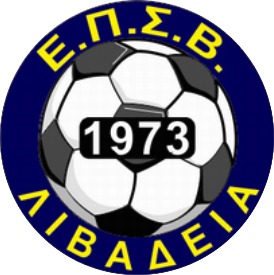 ΕΝΩΣΗ ΠΟΔΟΣΦΑΙΡΙΚΩΝ ΣΩΜΑΤΕΙΩΝ ΒΟΙΩΤΙΑΣ**** Ε.Π.Σ.Β ****Καραγιαννοπούλου 57 ΤΚ .32131 e-mail : epsv@otenet.grΤηλ.& Fax 2261022992 ΠΡΟΣΟΛΑ ΤΑ ΣΩΜΑΤΕΙΑ ΕΔΡΕΣ ΤΟΥΣ Πειθαρχικής Επιτροπής της Ε.Π.Σ.ΒΑποφάσεις Πειθαρχικής Επιτροπής(Αριθμ.πρακ. Π.Ε 8/2021-2022)Επιβάλλεται στο σωματείο  ΠΑΡΝΑΣΣΟΣ Α.Σ.Α. χρηματική ποινή του ποσού των 10 € που θα πρέπει να πληρωθεί μέχρι  01/12/2021 βάσει του άρθρου 10 παρ. 1 εδ. α’ του Π.Κ (χρηματική ποινή του αποβληθέντα ποδ/τη: ΚΑΡΑΛΗΣ Χ).Επιβάλλεται στο σωματείο ΕΛΕΩΝΑΣ Α.Ε.Σ.  χρηματική ποινή του ποσού των       10 € που θα πρέπει να πληρωθεί μέχρι 01/12/2021 βάσει του άρθρου 10 παρ. 1 εδ. α’ του Π.Κ (χρηματική ποινή του αποβληθέντα ποδ/τη: ΣΤΑΜΑΤΙΟΥ Φ.).Επιβάλλεται στο σωματείο  Α. Ο.  ΔΟΞΑ ΜΟΥΡΙΚΙΟΥ χρηματική ποινή του ποσού των 10 € που θα πρέπει να πληρωθεί μέχρι  01/12/2021 βάσει του άρθρου 10 παρ. 1 εδ. α’ του Π.Κ (χρηματική ποινή του αποβληθέντα ποδ/τη: ΤΟΥΚΑ Β.).Επιβάλλεται στο σωματείο  Α. Ο.  ΔΟΞΑ ΜΟΥΡΙΚΙΟΥ χρηματική ποινή του ποσού των 10 € που θα πρέπει να πληρωθεί μέχρι  01/12/2021 βάσει του άρθρου 10 παρ. 1 εδ. α’ του Π.Κ (χρηματική ποινή του αποβληθέντα ποδ/τη: ΚΛΕΙΣΙΑΡΗ Α. )Επιβάλλεται στον εκπρόσωπο του σωματείου Α.Ο  ΔΟΞΑ ΜΟΥΡΙΚΙΟΥ  κύριο  ΜΑΣΟΚΩΣΤΑ Γ. αποκλεισμός 1 αγωνιστικής  ημέρας  από τους αγωνιστικούς χώρους και χρηματική ποινή 10€ στο σωματείο Α.Ο  ΔΟΞΑ ΜΟΥΡΙΚΙΟΥ  σχετικά με τα αναγραφόμενα  στο Φύλλο αγώνος της 31/10/2021 μεταξύ των ομάδων  ΕΛΕΩΝΑΣ Α.Ε.Σ. – ΔΟΞΑ ΜΟΥΡΙΚΙΟΥ Α.Ο.                                  Ο ΠΡΟΕΔΡΟΣ ΤΗΣ ΠΕΙΘΑΡΧΙΚΗΣ ΕΠΙΤΡΟΠΗΣ                                                                    Για την Ε.ΕΕΠΩΝΥΜΟ – ΟΝΟΜΑΑΡΙΘΜΟΣ ΔΕΛΤΙΟΥΣΩΜΑΤΕΙΟΠΟΙΝΗΑΓΩΝ/ΚΕΣΙΣΧΥΣΤΙΜΩΡΙΑΣΑΠΟ:ΚΑΡΑΛΗΣ Χ.       1364398ΠΑΡΝΑΣΣΟΣ  Α.Σ.Α101/11/2021ΣΤΑΜΑΤΙΟΥ Φ       1307904ΕΛΕΩΝΑΣ Α.Ε.Σ.  101/11/2021ΤΟΥΚΑ Β.1454459ΔΟΞΑ ΜΟΥΡΙΚΙΟΥ Α.Ο. 101/11/2021 ΚΛΕΙΣΙΑΡΗ Α.1396785ΔΟΞΑ ΜΟΥΡΙΚΙΟΥ Α.Ο. 101/11/2021